GLS10 Paragraph Structure Practice #1		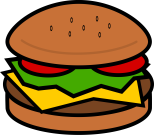 Put the following sentences in a good order for a hamburger/ sandwich paragraph with two sub-topics.Adults often work far longer than their regular work hours.Work-life balance is a difficult thing to achieve, for adults and teenagers. High school students normally have at least an hour of homework in every subject. Electronic communication with clients, managers, and/or bosses can eat up hours of the day even after the employee gets home.Teenagers often have numerous extracurricular commitments that take up time when homework would normally be done.If they are taking four subjects at a time, such as in a semestered school, that can amount to four hours a day of homework and assignments. On top of that, finding time outside of work hours for exercise, social relationships and leisure activities can be extremely challenging, especially for those with children. Both adults and teenagers have a hard time prioritizing when so many things seem important, even crucial.  Add to that the natural human fact of lethargy, the desire to do nothing, and the hours of the day can be filled pretty quickly.  Even more, students may not go to sleep until well after midnight, making them tired for the next day.The correct order for a hamburger/sandwich paragraph is:		 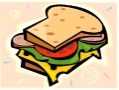 TS											top bread2. ________3. ________4. ________5. ________6. ________7. ________8. ________CS											bottom bread